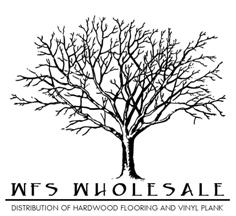 Sorrento Birch SpecificationsSpeciesBirchSize5”x1/2”xRL Top Layer1.2 mmSqft per ctn26.25Lengths18”-48”ConstructionEngineered- Tongue and GrovePlies7StyleHand Scraped Finish7 layer UV CoatingEdgesT&G eased edgeInstallationStaple, Nail, Glue, or FloatWarranty50 year finish & lifetime structure